X 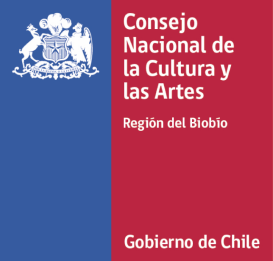 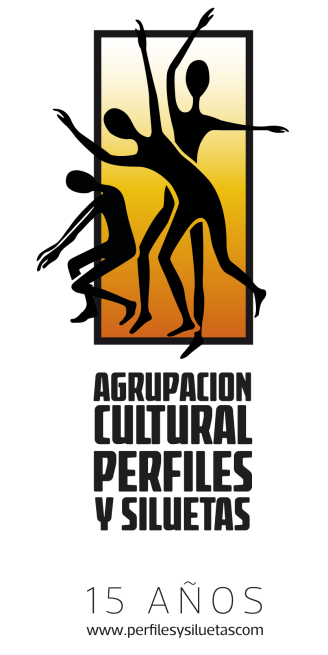 BIO BIO TEATRO ABIERTOMuestra Nacional de TeatroFicha de InscripciónIdentificación PostulanteNombre de la compañía:Ciudad:Mail: 	Teléfono: Facebook, blog, página Web:Curriculum:Identificación MontajeTítulo del montaje:Dirección:Dramaturgia:Síntesis de la Obra:Duración del montaje:Elenco: Director, actores, técnicos, Calificación (censura del montaje) Infantil, todo público, adultos , etc:Informaciones y postulación a: perfilsilueta@yahoo.es Teléfonos:  +56956088650 (Sergio Muñoz)